администрация Канского района КРАСНОЯРСКОГО КРАЯПОСТАНОВЛЕНИЕ29.12.2021                            г. Канск                                         №718 - пг   Об утверждении программы персонифицированного финансирования дополнительного образования детей в муниципальном образовании Красноярского края  Канского района  2022 год.   Во исполнение постановления администрации Канского района Красноярского края от 28.07.2021 г. № 336-пг «Об утверждении Правил персонифицированного финансирования  дополнительного образования детей в Канском районе Красноярского края», руководствуясь статьей 38, 40 Устава Канского района, ПОСТАНОВЛЯЮ:   1. Утвердить программу персонифицированного финансирования дополнительного образования детей в  Канском районе Красноярского края на 2022 год (далее - программа персонифицированного финансирования) согласно приложению, к настоящему постановлению.   2.  В срок до 1 января организовать  обеспечение предоставления детям,  проживающим на территории  Канского  района  Красноярского края, сертификатов дополнительного образования в соответствии с Правилами персонифицированного финансирования дополнительного образования детей в Канском районе Красноярского края.   3.  Постановление изготовлено и подписано в 2-х экземплярах.   4. Постановление вступает в силу в день, следующий за днем его опубликования в официальном печатном издании «Вести Канского района», и подлежит размещению на официальном сайте муниципального образования Канский район в информационно-телекоммуникационной сети «Интернет».   5.  Контроль  над  исполнением настоящего постановления оставляю за собой.Глава  Канского  района                                                                   А.А. Заруцкий       Приложение       к постановлению администрации        Канского района                                                                                от 29.12.2021 года № 718-пг    Программа персонифицированного финансирования дополнительного образования детей в  Канском  районе Красноярского края на 2022 год1.Период действия программы персонифицированного финансирования с 1 января 2022 года     по 31 декабря 2022 года2.Категория детей, которым предоставляются сертификаты дополнительного образования Дети с 5 до 18 лет3. Число сертификатов дополнительного образования, обеспечиваемых за счет средств бюджета  Канского  района Красноярского края на период действия программы персонифицированного финансирования (не более), ед.43374.Номинал сертификата дополнительного образования:10 980,005.Объем обеспечения сертификатов дополнительного образования с определенным номиналом в период действия программы персонифицированного финансирования:1 317 600,00  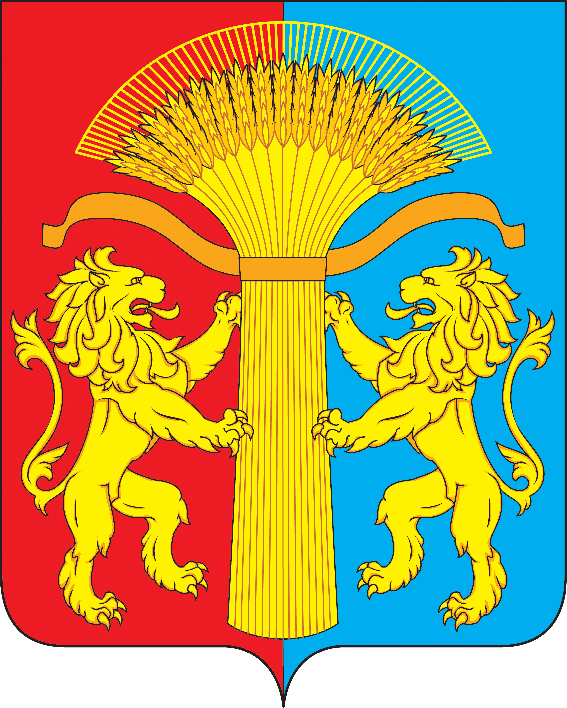 